平成２８年度マーチングバンド３級指導員ライセンス取得研修会開　催　要　項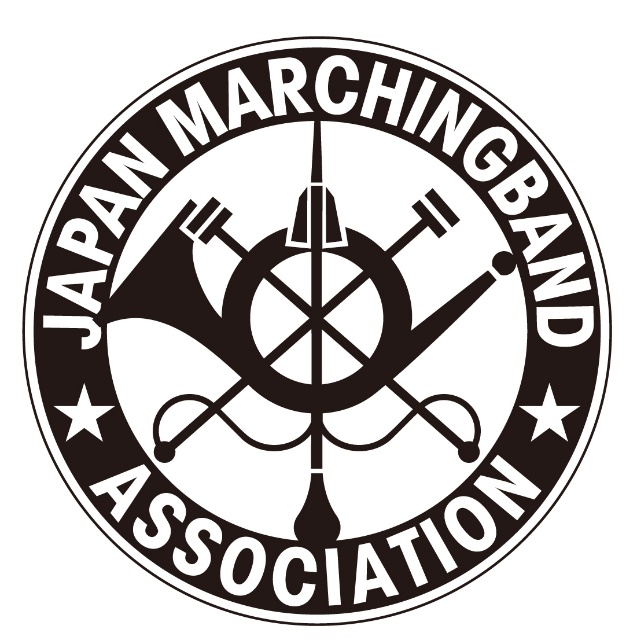 千葉県マーチングバンド協会・埼玉県マーチングバンド協会◆趣　　　　旨　　　この研修会は、マーチングバンドのテクニックの普及と指導の向上を目指して、指導方法の基礎を学ぶことを目的としています。・マーチングバンド指導者として３級指導者ライセンスの取得を目指す方・次年度バンドのリーダーとしてバンドをけん引していく方・次年度先輩として、後輩を育てられる人になりたいという方の技術の習得と活用を身につけることを目的としています。　◆主　　　　催　　　千葉県マーチングバンド協会　　埼玉県マーチングバンド協会　◆受講資格　　　　平成２９年４月１日現在で満１８歳以上の方が対象です。また、今回の研修及び検定につ　　　　会では、平成２９年４月１日現在で１８歳となる予定の方も受講できます。いて　　　　　　　　一般社団法人日本マーチングバンド協会のカリキュラムに則り、２日間の研修終了後、検定を行います。検定を受けるには、研修（必要単位数）を修了していることが必要です。検定を受けずに、研修のみを受講することも可能です。◆日　　　　時　　　平成２９年３月１１日（土曜日）　　午前９時～午後４時　　　　　　　　　　　　　　　　　１２日（日曜日）　　午前９時～午後４時◆会場　　　西武台千葉中学校・高等学校　　住所：千葉県野田市尾崎２２４１－１　　　　　　　　　　（東武アーバンパークライン川間駅下車徒歩１５分）◆検定種目　　　　ａ．Ｌ字歩行：３種類の方向転換を使用し、Ｌ字形に歩行する個人動作　　　　　　　　　　　ｂ．コンビネーション：４人１組で与えられた課題を歩行する集団動作　　　　　　　　　　　ｃ．ペーパーテスト：指導者として必要な用語や基本的知識の理解能力◆費　　　　用　　　　　　　　※３級指導者ライセンスの認定を受け、一般社団法人日本マーチングバンド協会の個人会員となられた方は、年会費として、１０，０００円が必要になります。◆時　　　　程◆持参するもの　　　筆記用具、指導書上下巻、運動着、防寒着、上履き（体育館シューズ）、昼食　　　　　　　　　　　飲み物、健康保険証（表裏コピー）　　【ゴミは各自でお持ち帰り下さい。】◆講　　　　師　　　一般社団法人日本マーチングバンド協会指導員　　　◆申込方法　　　別紙申込書に必要事項を記入の上、郵送、ＦＡＸ、またはメールにて問い合わせ　　　お申し込みください。　　　※申し込みはどちらでもかまいません。◆申込締切　　　平成２９年２月２８日（火）◆その他　　　★研修会期間中は、主催者が参加者全員の傷害保険に加入します。★資料「指導書上下巻」の当日販売は致しませんので，事前にご用意ください。※お問い合わせ先　株式会社音装《TEL03-5993-1313　FAX03-5993-1315 》マーチングバンド３級指導員ライセンス取得研修会受　　講　　申　　込　　書電話番号につきましては、本研修会に関する緊急連絡時以外には使用致しません。また、事後は確実に廃棄いたします。項目費用支払方法ａ．受講料４，０００円当日、受付で納入してください。ｂ．検定料１，０００円検定を受検する方は必要になります。受講料と合わせて当日、受付で納入してください。ｃ．認定料１，０００円検定に合格し、３級指導者ライセンスの認定を希望する方は必要になります。こちらは、後日振り込みによるお支払いになります。ｄ．入会金５，０００円３級指導者ライセンスの認定を受けた方は、一般社団法人日本マーチングバンド協会の個人会員として登録されます。入会金を後日、振り込みによるお支払いが必要になります。３月１１日（土）３月１１日（土）３月１２日（日）３月１２日（日）時程時程時程時程9:00受付9:00受付9:20開講式 9:30研修③9:20講習会説明 9:30研修③9:30研修① 9:30研修③12:00昼食12:00昼食13:00研修②13:00研修④13:00研修②15:00検定16:00解散16:00合格発表・解散（ふりがな）受講者氏名（ふりがな）受講者氏名生年月日西暦　　　　　　　　　　　年　　　　　月　　　　　日（　　　　　歳）西暦　　　　　　　　　　　年　　　　　月　　　　　日（　　　　　歳）性別　　　　　　　男　　　・　　　女　　　　　　　男　　　・　　　女住　　　所〒〒電話番号自　宅電話番号携　帯勤　務　先所属団体研修後、３級指導員ライセンス取得のための検定を　　　　　　　　　　受検する　　　　・　　　　受検しない　　　　　　　　　　　　　　　　　　　　　　　　　　　　　　どちらかに○をつけてください研修後、３級指導員ライセンス取得のための検定を　　　　　　　　　　受検する　　　　・　　　　受検しない　　　　　　　　　　　　　　　　　　　　　　　　　　　　　　どちらかに○をつけてください研修後、３級指導員ライセンス取得のための検定を　　　　　　　　　　受検する　　　　・　　　　受検しない　　　　　　　　　　　　　　　　　　　　　　　　　　　　　　どちらかに○をつけてください